  MADONAS NOVADA PAŠVALDĪBA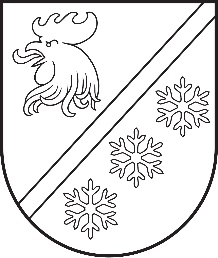 Reģ. Nr. 90000054572Saieta laukums 1, Madona, Madonas novads, LV-4801 t. 64860090, e-pasts: pasts@madona.lv ___________________________________________________________________________MADONAS NOVADA PAŠVALDĪBAS DOMESLĒMUMSMadonā2024. gada 31. janvārī						        	     		        Nr. 47								                  (protokols Nr. 2, 46. p.)Par atbrīvošanu no telpu nomas maksas tautas namā “Kalnagravas”	Madonas novada pašvaldībā saņemts SIA ‘’Madonas slimnīca’’ iesniegums ( reģistrēts Madonas novada pašvaldībā 19.01.2024., reģ. Nr. 2.1.3.1/24/250) ar lūgumu rast iespēju atbrīvot no telpu nomas maksas tautas namā “Kalnagravas”. Šā gada 16. februārī SIA ‘’Madonas slimnīca’’ ir plānojusi  godināt savus labākos aizvadītā gada darbiniekus svinīgā pasākumā. Pasākuma ietvaros tiks pasniegtas Gada balvas vairākās nominācijās. Gada balvas pasniegšanas ceremonijas mērķis ir pateikties darbiniekiem par paveiktajiem darbiem 2023. gadā, uzlabot savstarpējo komunikāciju, veicināt komandas gara veidošanu un kolektīva saliedēšanos. Plānotais pasākuma laiks 16.01.2024. no plkst. 19.00 līdz 17.02.2024. plkst. 01.00.	Izmaksas par lielās zāles telpu nomu tautas namā “Kalnagravas” 6 stundas ir 111,41 euro (deviņdesmit divi euro 7 centi + deviņpadsmit euro 34 centi PVN), saskaņā ar 2022. gada 29. septembra lēmumu Nr. 653 “Par Madonas novada pašvaldības maksas pakalpojumu cenrāžu apstiprināšanu”.Noklausījusies sniegto informāciju, ņemot vērā 23.01.2024. Finanšu un attīstības komitejas atzinumu, atklāti balsojot: PAR – 14 (Agris Lungevičs, Aivis Masaļskis, Andris Dombrovskis, Andris Sakne, Artūrs Čačka, Arvīds Greidiņš, Gatis Teilis, Gunārs Ikaunieks, Guntis Klikučs, Iveta Peilāne, Kaspars Udrass, Māris Olte, Valda Kļaviņa, Zigfrīds Gora), PRET – NAV, ATTURAS – NAV, Madonas novada pašvaldības dome NOLEMJ:	Atbrīvot SIA ‘’Madonas slimnīca’’ no tautas nama “Kalnagravas” telpu nomas maksas 16. februārī no plkst.19.00 līdz 17. februāra plkst. 01.00 gada balvu vairākās nominācijās pasniegšanai darbiniekiem. Aprēķinātie telpu nomas neieņemtie ienākumi kopā sastāda  EUR 111,41 (viens simts vienpadsmit euro, 41 centi) t.sk. PVN.             Domes priekšsēdētājs					             A. Lungevičs	Kļaviņa 29424739